		Соглашение		О принятии согласованных технических правил Организации Объединенных Наций для колесных транспортных средств, предметов оборудования и частей, которые могут быть установлены и/или использованы на колесных транспортных средствах, и об условиях взаимного признания официальных утверждений, выдаваемых на основе этих правил Организации Объединенных Наций*	(Пересмотр 3, включающий поправки, вступившие в силу 14 сентября 2017 года)		Добавление 106 – Правила № 107 ООН		Пересмотр 7 – Поправка 2Дополнение 2 к поправкам серии 07 − Дата вступления в силу: 16 октября 2018 года		Единообразные предписания, касающиеся официального утверждения транспортных средств категории М2 или М3
в отношении их общей конструкцииНастоящий документ опубликован исключительно в информационных целях. Аутентичным и юридически обязательным текстом является документ: ECE/ TRANS/WP.29/2018/20.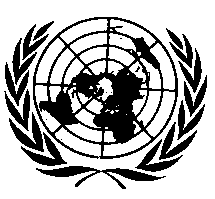 ОРГАНИЗАЦИЯ ОБЪЕДИНЕННЫХ НАЦИЙПриложение 12Пункт 3.10.12 изменить следующим образом:«3.10.12	Каждая система изоляции …	… значению переменного тока, умноженному на √2.	Цепи, напрямую подключенные к воздушной контактной сети, подвергаются двойной изоляции».E/ECE/324/Rev.2/Add.106/Rev.7/Amend.2−E/ECE/TRANS/505/Rev.2/Add.106/Rev.7/Amend.2E/ECE/324/Rev.2/Add.106/Rev.7/Amend.2−E/ECE/TRANS/505/Rev.2/Add.106/Rev.7/Amend.2E/ECE/324/Rev.2/Add.106/Rev.7/Amend.2−E/ECE/TRANS/505/Rev.2/Add.106/Rev.7/Amend.22 November 2018